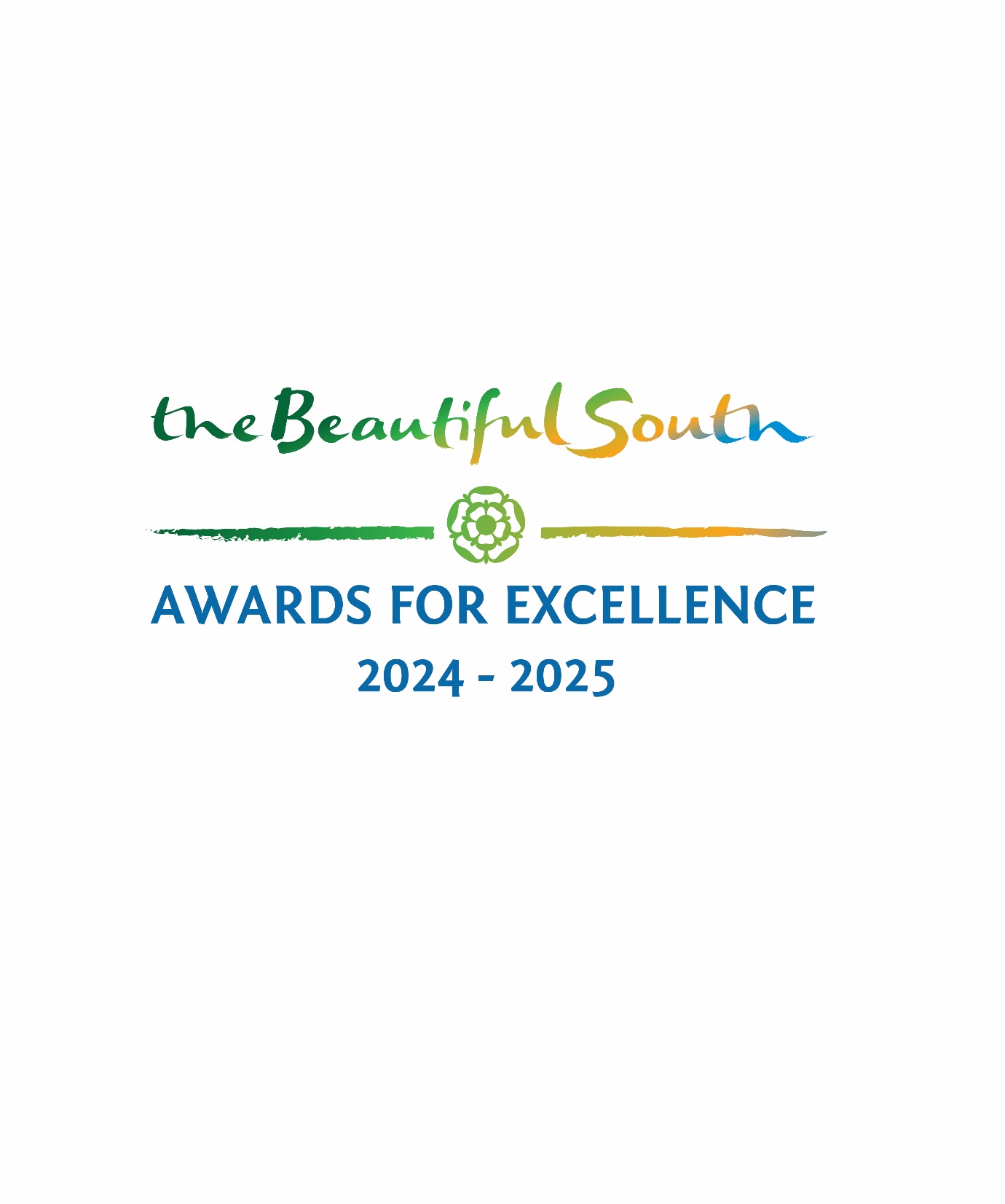 Casual Dining AwardRecognises businesses within the tourism industry that offer outstanding cuisine, innovative service and excellence throughout their entire operation.This sample application form is for information only and all applications must be made via the online application system.Eligibility criteriaDirectly involved in tourism, making a contribution to the visitor economy with a significant proportion of business generated by people visiting from outside the local area.Food service businesses including restaurants, hotel restaurants, cafés, tea rooms, pubs, coffee shops, bistros etc may consider this category, the Café & Tearoom of the Year category or Restaurant of the Year category – choosing the category that best suits their business and only entering one. Foodhalls - a collection of independent food outlets with ancillary services (e.g. parking area, toilets, security, visitor information) and maintained by a management firm as an entity are also eligible.Offers a casual style of service, the menu is designed to offer single item meal selection or a more comprehensive offering.There is a moderate pricing strategyIdeally offers the option for table service, or at least a dining area with table and chairs. Counter service cafes, for example, would be eligible, as long as there are elements of ‘service’ provided, e.g. ordering at counter, payment at tills and clearing tables.Access to toilet facilities that are either within or adjacent to the business.The business must be open to the public/ non-residents and does not require payment of an admission fee to access the eatery.A single site from an independent, chain or group operator.Businesses that serve food must have a minimum food hygiene rating of three out of five. The competition organisers reserve the right to refuse an application if this minimum requirement is not met at any point prior to the awards ceremony. An exception is made for new businesses who have not yet been graded.Food related events and festivals are not eligible to apply.Businesses of all sizes can apply as this category is judged within the context and style of the business.Businesses that have been trading for at least three months and up to two years when applications open, are strongly recommended to apply to the New Tourism Business of the Year category before considering applying to any other categories.For the purpose of eligibility for this competition, ‘trading’ means serving customers. If the business has not been trading this long, then they will need to wait to apply to the competition in 2025/26Applications from a chain or group operator must relate to a single site and not multiple sites.Applicant & business details(not scored)Applicant’s name:Applicant’s job title:Applicant’s phone number:Applicant’s email:Business name:Name of business application relates to. Give the name used to promote the business, as you wish it to appear in all publicity materials, on certificates, in presentations etc.:Business address:Closures during judging period (the judging period runs from 1st June – 30th November 2024):Age of businessPromotional DescriptionProvide a promotional description of your business.Focus on its strengths and stand out featuresWrite your description with regard to this categoryThis wording will be used in PR and awards literatureWording provided is subject to edit120 words maximumPromotional ImagesProvide up to three high resolution photos.Photos should relate to this categoryPhotos should not be edited in any way e.g. embedded text or logos, a collageOnly include photos that you own the copyright forIf the photo requires a credit e.g. photographer, please provide detailsThese photos will be used in PR and awards literatureBackground (not scored)Briefly outline the story of your business (250 words maximum).For example:Length of time business has been trading and time under current ownershipTarget market(s) and typical customer profileKey milestones in developing the business Indication of size of businessNumber of staff employed, if anyList any awards, ratings and accolades received in the last two years. Include the title, awarding body, level and date achieved.For example:Successes in this competition and the VisitEngland Awards for ExcellenceTripAdvisor Traveller's Choice AwardMichelin starsGreen Tourism awardVisitEngland and/or AA quality assessment, local quality accreditation There is no requirement for your business to be quality assessed. However, if you have an independent quality assessment/mystery shopping report from the last two years, you might wish to upload it here (optional).Online presence & reviews (this section is 30% of the final score)Social Media & Website = 20%Online Reviews = 10%Provide links to your online presence, which will be reviewed and scored by judges in addition to your answers to the four questions. Other sites may also be checked.As part of this review, judges will be looking for evidence of your commitment to Accessible and Inclusive Tourism and Ethical, Responsible and Sustainable Tourism.Accessibility & inclusivity information Provide links to your accessibility and inclusivity information.Sustainability information Provide links to your sustainability information.Provide links to all business pages/profiles on Facebook, Instagram etc. and X (formerly Twitter) handlesOnline review sites Provide specific links to customer review listings for your business e.g. TripAdvisor, Facebook, Booking.com, Google, Euan’s Guide, UpFront ReviewsQuestion 1 - Your Top Qualities(this question is 20% of the final score)Tell us about up to five ways in which your business is impressive compared to your competitors (500 words maximum).Describe the unique selling points, strengths and essence of your business. Judges will be looking for detailed examples of quality from across the business. One or more of the following example areas may be relevant to address in your answer (it is not mandatory to cover every area):  Quality of your core product and customer experienceAdded extras that delight your customersHow you care for your team Use and promotion of local suppliers and locally grown, produced or home-made produceThe use and development of regional specialitiesInnovative marketing and PR, including partnerships with other businesses Innovative adaption, diversification and resilience building Facilities and welcome for people with a range of accessibility requirementsFor example, this may include information provision, adapted customer experiences, accessible facilities for people with a range of impairments, employing disabled staff and staff disability awareness trainingManaging and improving environmental, social and economic impactsFor example, this may include a carbon reduction plan, energy and waste monitoring, green transport, community initiatives and responsible purchasingLinks to relevant supporting evidence online (optional):It is not a requirement to submit supporting evidence; however, if you do, ensure that the focus is on the quality and relevancy of the evidence submitted rather than quantity. Any written answers that are included within the supplementary evidence, attempting to circumvent the question word counts, will be disregarded.Question 2 - Your Recent Improvements(this question is 20% of the final score)Tell us about up to five ways in which you have developed your business and/or improved the customer experience over the last two years (500 words maximum).Explain your reasons for making the improvements and indicate which parts of the business are impacted. Judges will be looking for examples of improvements from across the business.One or more of the following example areas may be relevant to address in your answer (it is not mandatory to cover every area):(Only include examples of improvements undertaken in the last two years.)Promotional initiatives e.g. new websiteImproving the skills of you and your team  Expansion, upgrade of facilities, enhancements to your servicesFacilities and welcome for people with a range of accessibility requirementsFor example, this may include information provision, adapted customer experiences, accessible facilities for people with a range of impairments, employing disabled staff and staff disability awareness trainingManaging and improving environmental, social and economic impactsFor example, this may include a carbon reduction plan, energy and waste monitoring, green transport, community initiatives and responsible purchasingInnovative adaption, diversification and/ or resilience buildingUse of digital technologies, such as automated services, robotics and artificial intelligence (AI)Approximate date of improvementLinks to relevant supporting evidence online (optional):It is not a requirement to submit supporting evidence; however, if you do, ensure that the focus is on the quality and relevancy of the evidence submitted rather than quantity. Any written answers that are included within the supplementary evidence, attempting to circumvent the question word counts, will be disregarded.Question 3 - Your Results(this question is 15% of the final score)Tell us about three successes from the last year, providing figures where relevant (300 words maximum).Judges will be looking for detailed examples of successes from across the business. One or more of the following example areas may be relevant to address in your answer (it is not mandatory to cover every area):Whether you are able to attribute success directly to any of the improvements that you’ve made (mentioned in Question 2)Percentage increase in occupancy levels/visitor numbers, sales, customer satisfaction and wastage reductionPercentage increase in online bookingsIncrease in repeat businessBusiness generated from marketing activity Growth of social media following and engagementThe significance of the level of impact on your businessLinks to relevant supporting evidence online (optional):It is not a requirement to submit supporting evidence; however, if you do, ensure that the focus is on the quality and relevancy of the evidence submitted rather than quantity. Any written answers that are included within the supplementary evidence, attempting to circumvent the question word counts, will be disregarded.Question 4 –  Your Future Plans (this question is 15% of the final score)Tell us about three ways you will develop and promote your business over the next year and the reasons why (300 words maximum).Judges will be looking for detailed examples of future plans from across the business, with a clear rationale. One or more of the following example areas may be relevant to address in your answer (it is not mandatory to cover every area):Continued adaption, diversification and resilience building Facilities and welcome for people with a range of accessibility requirementsFor example, this may include information provision, adapted customer experiences, accessible facilities for people with a range of impairments, employing disabled staff and staff disability awareness trainingManaging and improving environmental, social and economic impactsFor example, this may include a carbon reduction plan, energy and waste monitoring, green transport, community initiatives and responsible purchasingExpansion, upgrade of facilities, enhancements to your servicesImproving the skills of you and your team  Marketing and PR, including partnerships with other businessesOperational efficiencyUse of digital technologies, such as automated services, robotics and artificial intelligence (AI)Developing the food and beverage offering with regard to providing regional specialities and sourcing locally grown, produced or home-made produceLinks to relevant supporting evidence online (optional):It is not a requirement to submit supporting evidence; however, if you do, ensure that the focus is on the quality and relevancy of the evidence submitted rather than quantity. Any written answers that are included within the supplementary evidence, attempting to circumvent the question word counts, will be disregarded.